Rybnik, dnia 10.06.2024 r.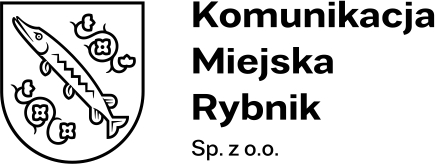 KMR/PN/02/2024Informacja o kwocie jaką Zamawiający zamierza przeznaczyć 
na sfinansowanie zamówieniadot.: postępowania o udzielenie zamówienia sektorowego, prowadzonego 
w trybie przetargu nieograniczonego pn.: „Ubezpieczenia komunikacyjne
OC, AC i NNW 11 autobusów hybrydowych”.Zamawiający udostępnia informację o kwocie, jaką zamierza przeznaczyć na sfinansowanie zamówienia: 584 766,45 PLN